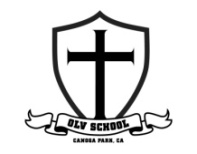 TRANSITIONAL KINDERGARTEN SUPPLY LIST 2021-2022(ALL SUPPLIES DUE THE FIRST DAY OF SCHOOL)One backpack large enough to hold a folder, a lunch box, and a sweatshirt/jacket3 two pocket folders1 standard size lunch box1 plastic school box large enough to hold crayons, pencils, scissors, glue, etc. (Approximately 5x8,no larger)4 boxes of regular sized Crayola Brand Crayons* in a variety of colors no more than a 16 count box. (Please put your child’s name on them. The second box will be used to replace your child’s broken crayons. The third box will be given to your child mid-year. (CRAYOLA CRAYONS ONLY)6 glue sticks2Boxes of small paperclips 1 bottle of Elmer’s School Glue1 pair of child safety scissors3 package of stickers (age appropriate, please)	We will welcome seasonal stickers during the year.1 roll of clear packing tape5 ream white copy paper 8 ½x11 500count ream   blanket, pillow, etc. to put into a big STORAGE ZIPLOCK BAG **See the back side for a picture this type of bag**Extra pair of clothes and underwear in a Gallon Ziplock bag with child’s name on it.3 Facial Masks-Paper Towels-Baby Wipes-Clorox/Lysol Wipes-Bottle of Sanitizer-Travel Size Bottle of Sanitizer-Tissue Boxes-Disinfecting SprayIMPORTANT: Please print your child’s name on your child’s uniform, sweatshirt, lunch box, backpack, school box, etc. Please bring all of your child’s supplies with you on the first day of school. Thank you and I look forward to seeing you in T-K!!OVER